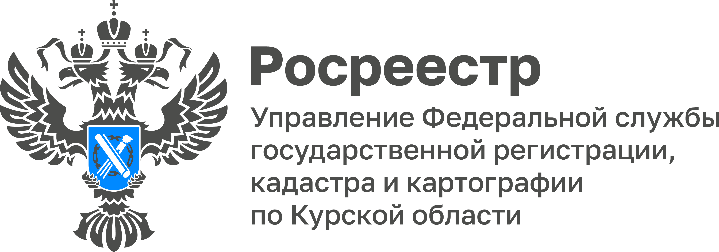 03.08.2022В Курской области выбрали лучшего государственного регистратора правВ управлении Росреестра по Курской области прошло награждение победителя конкурса «Лучший регистратор прав».По итогам работы за первое полугодие 2022г. лучшим регистратором прав признана главный специалист – эксперт отдела регистрации объектов недвижимости жилого назначения Писклова Марина Сергеевна. Важно отметить, что Марина Сергеевна работает в этой сфере уже больше 20 лет. Руководитель Управления Росреестра по Курской области Светлана Комова отметила высокий профессионализм победителя конкурса и вручила благодарственное письмо за многолетний добросовестный труд. Всего в Курском Росреестре было 8 претендентов на звание лучшего государственного регистратора прав. Жюри территориального управления Росреестра по Курской области оценивали участников по показателям эффективности работы и теоретическим знаниям. 